 FICHE 2-7  : L’ÉVALUATION DE LA FORMATION2-7.1   Présenter les modalités et outils d'évaluation des actions de formation auprès des stagiaires afin de mesurer leur satisfaction (amélioration des prestations, partage avec les formateurs…)2-7.1   Décrire comment sont partagés les résultats des évaluations avec les parties prenantes (formateurs, stagiaires, financeurs, prescripteurs) dans un processus d'amélioration continue de la qualité de la formation dispenséePièce(s) à joindre Fournir les outils d’évaluation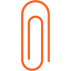 